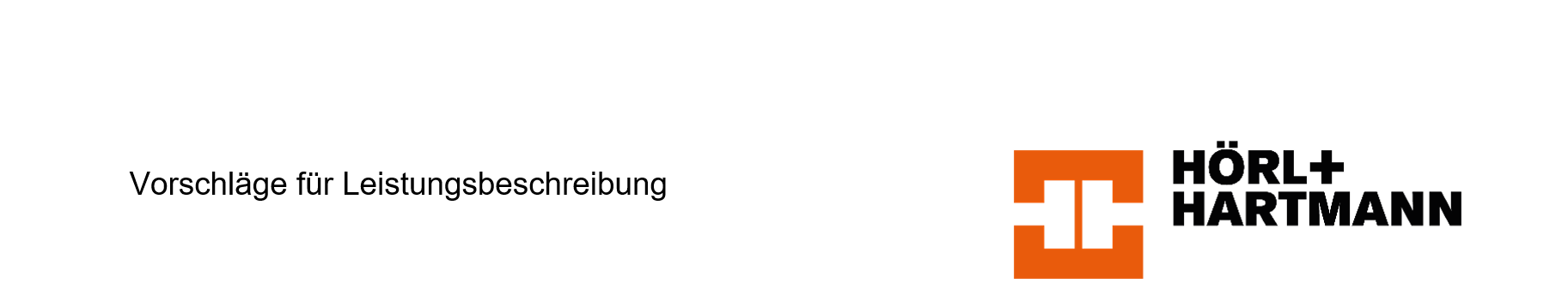 Ziegel-Eck-Raffstorekasten, geschlossene AusführungFür Ziegelmauerwerk d = 365 mmZiegel-Eck-Raffstorekasten, geschlossene AusführungFür Ziegelmauerwerk d = 425 mmZiegel-Eck-Raffstorekasten, geschlossene AusführungFür Ziegelmauerwerk d = 490 mmPositionTextMengeEinheitspreisGesamtpreisZiegel-Eck-Raffstorekastengeschlossene Ausführung, d = 365 mmZiegel-Eck-RaffstorekastenFür Wandstärke 365 mmGeschlossene AusführungMit Anschlagpunkten für Deckenaufhängung1-Ecke, 2-Ecken, 3-Ecken, 4-Ecken*Über Öffnung(en), lichte Weite(n) _________________ cmlaut GrundrisszeichnungAuflagertiefe: 2 x 12 cm in Mörtelbett (mind. MG IIa); 
Mögliche Antriebe: mechanisch / elektrisch*Seitliche, wärmegedämmte Stirndeckel und Alu-Putzschiene außen, Profil-Wärmedämmung NEOPOR (WLG 030), vollgedämmte AuflagerErhöhte Eigentragfähigkeit mit hochfestem Ankermörtel verpresster, vierfacher Rundstahlbewehrung BSt IVAbmessungen Behangraum: Breite 13 cm, Höhe 26 cmSystem: Ziegel-Raffstore-/Jalousiekasten, Hörl & Hartmann Ziegeltechnik nach Angaben des Herstellers liefern und einbauen.Hersteller:Hörl & Hartmann Ziegeltechnik GmbH & Co. KGPellheimer Straße 1785221 DachauTel: 08131-555-0Fax: 08131-555-1299Angeb. Fabrikat: .............................................................Ziegel-Eck-Raffstorekasten d = 365 mmd = 365 mm; h = 300 mmAbrechnung nach Fertigmaß (Lichte Weite + Auflager).................... St.................................................PositionTextMengeEinheitspreisGesamtpreisZiegel-Eck-Raffstorekastengeschlossene Ausführung, d = 425 mmZiegel-Eck-RaffstorekastenFür Wandstärke 425 mmGeschlossene AusführungMit Anschlagpunkten für Deckenaufhängung1-Ecke, 2-Ecken, 3-Ecken, 4-Ecken*Über Öffnung(en), lichte Weite(n) _________________ cmlaut GrundrisszeichnungAuflagertiefe: 2 x 12 cm in Mörtelbett (mind. MG IIa); 
Mögliche Antriebe: mechanisch / elektrisch*Seitliche, wärmegedämmte Stirndeckel und Alu-Putzschiene außen, Profil-Wärmedämmung NEOPOR (WLG 030), vollgedämmte AuflagerErhöhte Eigentragfähigkeit mit hochfestem Ankermörtel verpresster, vierfacher Rundstahlbewehrung BSt IVAbmessungen Behangraum: Breite 13 cm, Höhe 26 cmSystem: Ziegel-Raffstore-/Jalousiekasten, Hörl & Hartmann Ziegeltechnik nach Angaben des Herstellers liefern und einbauen.Hersteller:Hörl & Hartmann Ziegeltechnik GmbH & Co. KGPellheimer Straße 1785221 DachauTel: 08131-555-0Fax: 08131-555-1299Angeb. Fabrikat: .............................................................Ziegel-Eck-Raffstorekasten d = 425 mmd = 425 mm; h = 300 mmAbrechnung nach Fertigmaß (Lichte Weite + Auflager).................... St.................................................PositionTextMengeEinheitspreisGesamtpreisZiegel-Eck-Raffstorekastengeschlossene Ausführung, d = 490 mmZiegel-Eck-RaffstorekastenFür Wandstärke 490 mmGeschlossene AusführungMit Anschlagpunkten für Deckenaufhängung1-Ecke, 2-Ecken, 3-Ecken, 4-Ecken*Über Öffnung(en), lichte Weite(n) _________________ cmlaut GrundrisszeichnungAuflagertiefe: 2 x 12 cm in Mörtelbett (mind. MG IIa); 
Mögliche Antriebe: mechanisch / elektrisch*Seitliche, wärmegedämmte Stirndeckel und Alu-Putzschiene außen, Profil-Wärmedämmung NEOPOR (WLG 030), vollgedämmte AuflagerErhöhte Eigentragfähigkeit mit hochfestem Ankermörtel verpresster, vierfacher Rundstahlbewehrung BSt IVAbmessungen Behangraum: Breite 13 cm, Höhe 26 cmSystem: Ziegel-Raffstore-/Jalousiekasten, Hörl & Hartmann Ziegeltechnik nach Angaben des Herstellers liefern und einbauen.Hersteller:Hörl & Hartmann Ziegeltechnik GmbH & Co. KGPellheimer Straße 1785221 DachauTel: 08131-555-0Fax: 08131-555-1299Angeb. Fabrikat: .............................................................Ziegel-Eck-Raffstorekasten d = 490 mmd = 490 mm; h = 300 mmAbrechnung nach Fertigmaß (Lichte Weite + Auflager).................... St.................................................